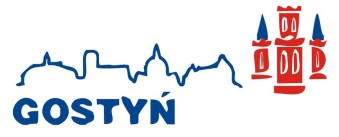 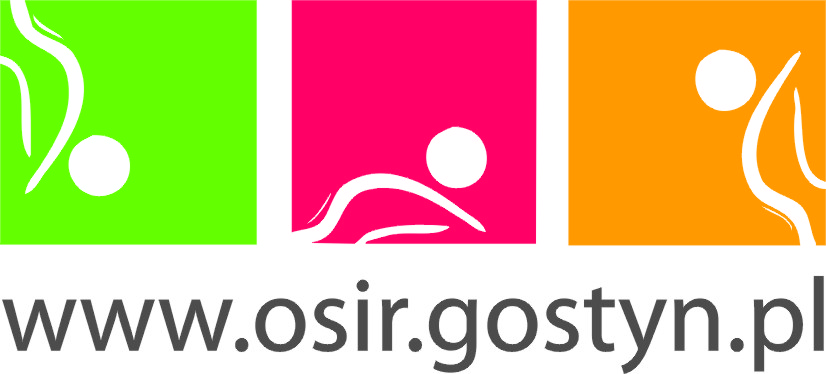 HARMONOGRAM ZAJĘĆ NA BOISKU PIŁKARSKIM ZE SZTUCZNĄ NAWIERZCHNIĄ  25.05 – 30.06.2020R.Poniedziałek: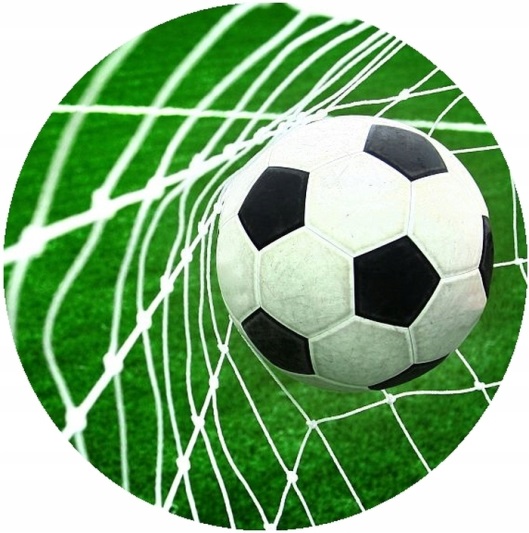 8:00 – 16:00	boisko ogólnodostępne16:00 – 19:00	Futsal Gostyń19:00 – 22:00	boisko ogólnodostępneWtorek:8:00 – 22:00	boisko ogólnodostępneŚroda:8:00 – 16:00	boisko ogólnodostępne16:00 – 19:00	Futsal Gostyń19:00 – 22:00	boisko ogólnodostępneCzwartek:8:00 – 22:00	boisko ogólnodostępnePiątek:8:00 – 22:00	boisko ogólnodostępneSobota8:00 – 22:00	boisko ogólnodostępneNiedziela8:00 – 22:00	boisko ogólnodostępne